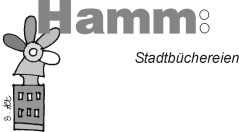 Kontaktdatenerhebung der Stadtbüchereien Hamm im Rahmen der aktuell gültigen Coronaschutzverordnung des Landes Nordrhein-WestfalenLiebe Bibliotheksbesucher*innen,wir sind nach §§6 Abs. 3 und 2a CoronaSchVO NRW dazu verpflichtet, Kontaktdaten und Aufenthaltszeiten unserer Besucher*innen zu dokumentieren.Aufenthaltszeit:  ab ___________Uhr    bis _____________UhrName, Vorname und Begleitperson(en) aus demselben Haushalt:Anschrift:_________________________________________________________________________________________________________________Telefon:______________________________________________________Hinweis zur Dokumentationspflicht:Nach Ablauf von 4 Wochen werden die Daten vernichtet.Datum und Unterschrift